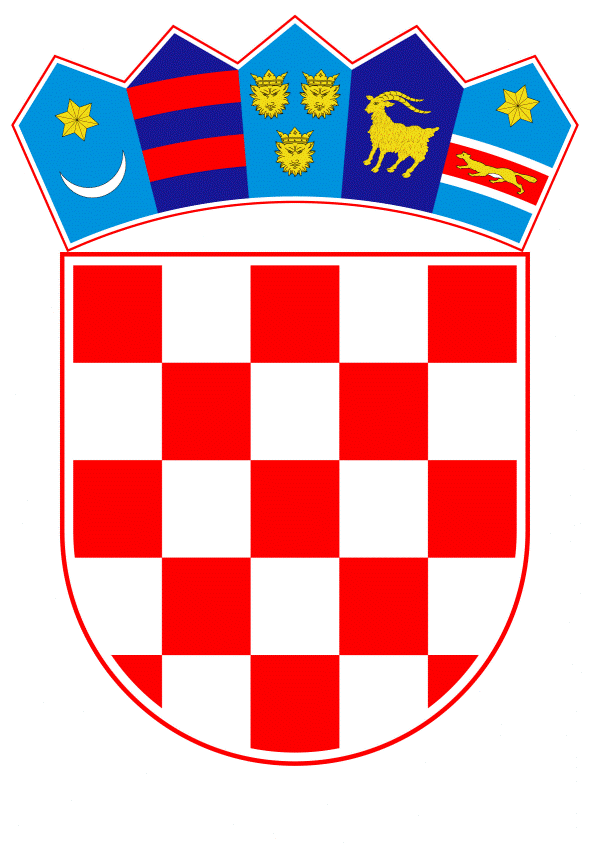 VLADA REPUBLIKE HRVATSKEZagreb, 28. listopada 2021.______________________________________________________________________________________________________________________________________________________________________________________________________________________________      Banski dvori | Trg Sv. Marka 2  | 10000 Zagreb | tel. 01 4569 222 | vlada.gov.hr	VLADA REPUBLIKE HRVATSKEN a c r t PRIJEDLOG ODLUKE O SUDJELOVANJU PRIPADNIKA ORUŽANIH SNAGA REPUBLIKE HRVATSKE U OPERACIJI KOALICIJSKIH SNAGA „INHERENT RESOLVE“Zagreb, listopad 2021.PRIJEDLOG ODLUKE O SUDJELOVANJU PRIPADNIKA ORUŽANIH SNAGA REPUBLIKE HRVATSKE U OPERACIJI KOALICIJSKIH SNAGA „INHERENT RESOLVE“I.	USTAVNA OSNOVA ZA DONOŠENJE ODLUKENa temelju članka 7. stavka 5. Ustava Republike Hrvatske (Narodne novine, br. 85/10 – pročišćeni tekst i 5/14 – Odluka Ustavnog suda Republike Hrvatske pokreće se postupak za donošenje Odluke o sudjelovanju pripadnika Oružanih snaga Republike Hrvatske u operaciji Koalicijskih snaga „INHERENT RESOLVE“.II.	OCJENA DOSADAŠNJEG STANJAU listopadu 2014. ustrojene su združene višenacionalne namjenski organizirane snage – operacija „INHERENT RESOLVE“ – kao koalicijsko zapovjedništvo s oko 65 država i partnerskih organizacija, ustrojene i organizirane radi poraza zajedničkog neprijatelja. Od svog osnutka Koalicija ima te i dalje dobiva nepovratan zamah prema vojnom porazu ISIS-a u Iraku i Siriji kako bi se osigurala stabilnost regije.Teroristički napadi odnose brojne žrtve i na europskom kontinentu, ujedno utječu na politička, gospodarska, sportska, kulturna i druga događanja u svijetu. S terorističkim se namjerama nužno suočiti u svim njihovim aspektima, uključujući i vojni, tamo gdje je to moguće.Operacija „INHERENT RESOLVE“ je intervencija Koalicijskih snaga pod vodstvom Sjedinjenih Američkih Država protiv tzv. Islamske Države, uključujući kampanje i u Iraku i u Siriji. Svrha operacije je eliminacija terorističke skupine ISIS i prijetnje koju ISIS predstavlja ne samo u Iraku i regiji već i u Europi, kao i široj međunarodnoj zajednici. Glavno zapovjedništvo operacije nalazi se u Kuvajtu, u Kampu Arifjan i podređeno je američkom Središnjem zapovjedništvu za vođenje operacija (USCENTCOM), koje se nalazi u Tampi u Sjedinjenim Američkim Državama. Do sada se 75 država i organizacija pridružilo koaliciji i na neki način doprinijelo naporima u borbi protiv ISIS-a. Kao članice koalicije Sjedinjene Američke Države navode i Europsku uniju te sve države članice izuzev Malte, kao i države hrvatskog okružja (Albanija, Crna Gora, Kosovo, Sjeverna Makedonija, Slovenija, Srbija, Bosna i Hercegovina). Doprinos, osim vojnoga, uključuje područja poput sprječavanja financiranja Islamske države, razotkrivanja njezine prave prirode, pružanja humanitarne pomoći stanovništvu zahvaćenom sukobima itd. Koalicija pridonosi porazu ISIS-a kroz pet područja potpore partnera: obuka i opremanje, savjetovanje i pomoć zapovjednoj strukturi, obavještajna potpora, izviđanje i nadzor te upotreba preciznih zračnih i zemaljskih udara protiv vojnih ciljeva.Koalicijske snage su provele obuku za oko 200 000 pripadnika policije, granične straže, vojnika i zrakoplovnog osoblja Iraka. Koalicija i vladini i međunarodni partneri ostaju ujedinjeni u dugoročnoj cjelovitosti vlade i međunarodnim naporima za uspostavu uvjeta stabilizacije aktivnosti i humanitarne pomoći.Republika Hrvatska jedna je od članica Globalne koalicije protiv ISIS-a koja se Koaliciji pridružila u rujnu 2014. Oružane snage Republike Hrvatske započele su u rujnu 2017. sudjelovanje upućivanjem jednog časnika u Zapovjedništvo operacije u Kuvajtu na dužnost časnika za planiranje u Odjelu za planiranje i buduće operacije združenog zapovjedništva koalicijskih snaga u kampu „ARIFJAN“ u Kuvajtu, na rok do sedam mjeseci s mogućnošću rotacije.Tijekom 2021. godine Oružane snage Republike Hrvatske nastavile su sa sudjelovanjem u operaciji „INHERENT RESOLVE“ s jednim stožernim časnikom koji popunjava poziciju stožernog časnika za planiranje razine bojnika u Odjelu za buduće operacije, s rotacijama u trajanju do sedam mjeseci i mjestom rasporeda u Zapovjedništvu u Kuvajtu. Operacija  koalicijskih snaga „INHERENT RESOLVE“ trenutačno se nalazi u četvrtoj fazi provedbe i u 2020. godini doživjela je promjene. U skladu s novim pristupom operacije u potpori borbi protiv snaga ISIL-a, od srpnja 2020. koalicijski specijalizirani mentorski timovi pružaju potporu iračkim sigurnosnim snagama u područjima nadzora operacija, logistike i obavještajnog djelovanja. Republika Hrvatska sudjelovanjem u operaciji pridonosi naporima međunarodne zajednice u borbi protiv terorističke organizacije ISIS i aktivno doprinose snagama Koalicije.Važno je da članice Koalicije nastave s usvajanjem protumjera kako bi zaštitili građane te je potrebno fokusirati se na protuterorističke i sigurnosne operacije, razmjenu obavještajnih podataka i informacija. Predlaže se nastavak sudjelovanja u operaciji koalicijskih snaga „INHERENT RESOLVE“ popunjavanjem do tri stožerne pozicije u zapovjedništvu operacije u Kuvajtu i Iraku.            Hrvatski sabor 12. srpnja 2019. donio je Odluku o sudjelovanju pripadnika Oružanih snaga Republike Hrvatske u operaciji Koalicijskih snaga „INHERENT RESOLVE“ u skladu s kojom se u 2020. i 2021. godini u Zapovjedništvo operacije u Kuvajtu i Iraku mogu uputiti do tri pripadnika Oružanih snaga Republike Hrvatske, uz mogućnost rotacije.	III.	RAZLOZI I CILJEVI DONOŠENJA ODLUKENa održanom sastanku na vrhu šefova država i vlada članica NATO-a 2017. godine u Bruxellesu Savez je donio odluku o snažnijem uključivanju u globalnu borbu protiv terorizma, uključujući i to da postane članicom Globalne koalicije protiv ISIS-a, iako neće sudjelovati u borbenim operacijama. Na tom sastanku naglašena je potreba da se NATO još aktivnije uključi u borbu protiv terorizma. Republika Hrvatska dala je potporu uključivanju Saveza u Globalnu koaliciju protiv ISIS-a.Republika Hrvatska jedna je od članica Globalne koalicije protiv ISIS-a te se Koaliciji pridružila u rujnu 2014. Republika Hrvatska će sudjelovanjem u operaciji pridonijeti naporima međunarodne zajednice u borbi protiv terorističke organizacije ISIS. Trajanje rotacije stožernog osoblja je od šest do osam mjeseci, ovisno o potrebi pozicije i dostupnosti prijevoza u vrijeme rotacija.Slijedom navedenoga predlaže se sudjelovanje pripadnika Oružanih snaga Republike Hrvatske u sklopu Koalicijskih snaga pod vodstvom Sjedinjenih Američkih Država s do tri pripadnika Oružanih snaga Republike Hrvatske, koji mogu biti razmješteni u Kuvajtu i Iraku tijekom 2022. i 2023. godine, s mogućnošću rotacije. IV.	POTREBNA FINANCIJSKA SREDSTVAFinancijska sredstva za provedbu ove Odluke planirat će se u državnom proračunu Republike Hrvatske za 2022. i 2023. na razdjelu Ministarstva obrane u skladu s predviđenim projekcijama financijskoga plana Ministarstva obrane za 2022. i 2023. godinu.                                                                                                                          PrijedlogNa temelju članka 54. stavka 2. Zakona o obrani („Narodne novine“, br. 73/13., 75/15., 27/16., 110/17. -  Odluka Ustavnog suda Republike Hrvatske, 30/18. i 70/19.), na prijedlog Vlade Republike Hrvatske i uz prethodnu suglasnost Predsjednika Republike Hrvatske, Hrvatski sabor na sjednici ______________ donio jeO D L U K U O SUDJELOVANJU PRIPADNIKA ORUŽANIH SNAGA REPUBLIKE HRVATSKE U OPERACIJI KOALICIJSKIH SNAGA „INHERENT RESOLVE“ I.	U operaciju Koalicijskih snaga „INHERENT RESOLVE“ pod vodstvom Sjedinjenih Američkih Država u Zapovjedništvo operacije u Kuvajtu i Iraku u 2022. i 2023. godini upućuju se do tri pripadnika Oružanih snaga Republike Hrvatske, uz  mogućnost rotacije. II.Izvješće o sudjelovanju pripadnika Oružanih snaga Republike Hrvatske u operaciji Koalicijskih snaga iz točke I. ove Odluke bit će dio Godišnjeg izvješća o obrani koje Vlada Republike Hrvatske podnosi Hrvatskome saboru.III.            Ova Odluka stupa na snagu osmoga dana od dana objave u Narodnim novinama.O B R A Z L O Ž E N J ETočkom I. određuje se da Hrvatski sabor donosi Odluku o sudjelovanju Oružanih snaga Republike Hrvatske u operaciji Koalicijskih snaga INHERENT RESOLVE u Kuvajtu i Iraku. Pravni temelj za donošenje Odluke Hrvatskoga sabora je članak 7. stavak 5. Ustava Republike Hrvatske (Narodne novine, br. 85/10 – pročišćeni tekst i 5/14 – Odluka Ustavnog suda Republike Hrvatske) koji propisuje da Oružane snage Republike Hrvatske mogu prijeći njezine granice ili djelovati preko njezinih granica na temelju Odluke Hrvatskoga sabora, koju predlaže Vlada Republike Hrvatske, uz prethodnu suglasnost Predsjednika Republike Hrvatske. Zakon o obrani (Narodne novine, br. 73/13, 75/15, 27/16, 110/17 – Odluka Ustavnog suda Republike Hrvatske, 30/18 i 70/19) u članku 54. stavku 2. na istovjetan način uređuje ovo područje. U operaciju Koalicijskih snaga „INHERENT RESOLVE“ u Kuvajt i Irak upućuju se u 2022. i  2023. godini do tri pripadnika Oružanih snaga Republike Hrvatske, uz mogućnost rotacije. Točkom II. utvrđuje se da će izvješće o sudjelovanju Oružanih snaga Republike Hrvatske u operaciji potpore miru iz točke I. ove Odluke biti dio Godišnjeg izvješća o obrani koje Vlada Republike Hrvatske podnosi Hrvatskome saboru.	Točkom III. određuje se stupanje na snagu ove Odluke.Predlagatelj:Ministarstvo obranePredmet:Nacrt prijedloga odluke o sudjelovanju pripadnika Oružanih snaga Republike Hrvatske u operaciji Koalicijskih snaga „INHERENT RESOLVE“HRVATSKI SABORHRVATSKI SABORHRVATSKI SABORHRVATSKI SABORHRVATSKI SABORHRVATSKI SABORPredsjednik Hrvatskoga sabora Gordan Jandroković
Predsjednik Hrvatskoga sabora Gordan Jandroković
Predsjednik Hrvatskoga sabora Gordan Jandroković
Klasa:Zagreb,Klasa:Zagreb,Klasa:Zagreb,Klasa:Zagreb,Klasa:Zagreb,